Bench Staff Requirements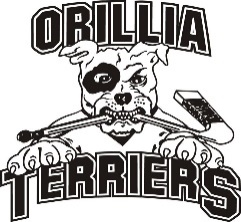  Orillia Minor Hockey AssociationThe following courses/required documents are mandatory to become a Coach or Assistant Coach with the Orillia Minor Hockey Association:Complete a Coaching Application found online at www.orilliahockey.com Coaching Certification (Refer to Team Official Qualification Requirements to determine certification level required based on the age coaching www.omha.net/coach )  All coaching clinics are in class and are offered typically April to October hosted by various Associations.  To find a clinic visit www.omha.net/coach     Respect in Sport Activity Leader online course can be found at www.omha.net/coach  Gender Identity & Expression Course online course  can be found at www.omha.net/coach Rowan’s Law/Rowan’s Law Acknowledgment Form – Tutorial and signing of the Rowan’s Law Acknowledgment Form. Vulnerable Sector Screening (VSS) documents can be found on the Orillia Minor Hockey website  under Coaches Criminal Record Checks Vulnerable Screening Procedures
The following courses/required documents are mandatory to become a Trainer or Assistant Trainer with the Orillia Minor Hockey Association:Trainers Certification online course can be found at www.omha.net/trainerRespect in Sport Activity Leader online course can be found at www.omha.net/trainer Gender Identity & Expression Course online course can be found at www.omha.net/trainer Rowan’s Law/Rowan’s Law Acknowledgment Form – Tutorial and signing of the Rowan’s Law Acknowledgment Form.Vulnerable Sector Screening (VSS) documents can be found on the Orillia Minor Hockey website  under Coaches Criminal Record Checks Vulnerable Screening ProceduresThe following courses/required documents are mandatory to become a Manager with the Orillia Minor Hockey Association:Respect in Sport Activity Leader online course can be found at www.omha.net/ManagerGender Identity & Expression Course online course can be found at www.omha.net/ManagerRowan’s Law/Rowan’s Law Acknowledgment Form – Tutorial and signing of the Rowan’s Law Acknowledgment Form.Vulnerable Sector Screening (VSS) documents can be found on the Orillia Minor Hockey website  under Coaches Criminal Record Checks Vulnerable Screening ProceduresAll mandatory courses are reimbursed by the Association with a receipt